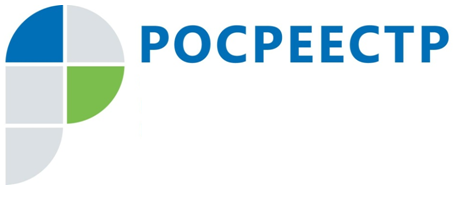 Управление Росреестра по Республике Коми: о подготовке арбитражных управляющихУправление Росреестра по Республике Коми в рамках соглашения, заключенного между Росреестром и ФГБОУВО «Сыктывкарский государственный университет имени Питирима Сорокина», обеспечивает взаимодействие и сотрудничество в решении задач подготовки (переподготовки) арбитражных управляющих в соответствии с Единой программой подготовки арбитражных управляющих, утвержденной приказом Министерства экономического развития Российской Федерации от 10.12.2009 № 517. Сотрудничество осуществляется в целях соблюдения требований федерального законодательства о подготовке, переподготовке и повышении квалификации арбитражных управляющих. Сотрудники Управления в качестве преподавателей постоянно участвуют в подготовке арбитражных управляющих по таким дисциплинам как: - Кодекс Российской Федерации об административных правонарушениях; - арбитражные управляющие и требования к ним; - саморегулируемые организации арбитражных управляющих и практика их деятельности; - компетенция органов исполнительной власти и органов местного самоуправления в сфере банкротства; - предупреждение банкротства; - практика деятельности регулирующего органа и органа по контролю (надзору) за деятельностью арбитражных управляющих и саморегулируемых организаций арбитражных управляющих; - федеральные стандарты деятельности арбитражных управляющих и т.д. Кроме того, Управление принимает участие в организации и проведении теоретического экзамена по Единой программе подготовки арбитражных управляющих в соответствии с действующим законодательством. Председателем комиссии по приему такого экзамена является руководитель Управления Росреестра по Республике Коми – Величко Е.В. Согласно законодательству о несостоятельности (банкротстве) сдача такого экзамена, помимо иных требований, определенных законодательством о банкротстве, является обязательной для граждан Российской Федерации, желающих приобрести статус арбитражного управляющего. Получив свидетельство о сдаче экзамена по единой программе подготовки арбитражных управляющих, вышеуказанные лица могут приступить к стажировке в качестве помощника арбитражного управляющего в деле о банкротстве. Проведение такого экзамена в ФГБОУВО «Сыктывкарский государственный университет имени Питирима Сорокина» по результатам обучения, начатого в июне этого года, намечено на декабрь 2018 года. 